Предмет: геометрияКласс: 7Учебник: Геометрия 7-9 кл. Атанасян Л.С. и др.Автор урока: Е.В. Кутенкова Тема урока: «Признаки равенства прямоугольных треугольников».Тип урока: открытие нового знания.Основные цели:1) Сформировать понятие признаков равенства прямоугольных треугольников на основе признаков равенства треугольников;2) Сформировать умение выявлять и применять эти признаки для определения равных треугольников по чертежу.Ход урока1. Мотивация к учебной деятельности.На доску вывешены эталоны: свойства прямоугольных треугольников и признаки равенства треугольников.- Здравствуйте, ребята! Вспомните, с какими понятиями вы познакомились на предыдущем уроке? (Мы узнали, какие треугольники являются прямоугольными и его свойства.)- Правильно. Что вам помогает утверждать, что треугольники равны? (Ответы детей.)- Сегодня вы продолжите работать с прямоугольными треугольниками. Работая в группах, вспомните и перечислите шаги, которые вы должны будете выполнить на уроке и по представленным на доске эталонам определите тематическое содержание урока. На работу 1 минута. Одной из групп предлагается озвучить результат своей работы, остальные группы работают на дополнение и уточнение.Возможный вариант ответа:1) сегодня урок открытия новых знаний;2) нам будут предложены задания, с помощью которого мы сможем определить, что мы не знаем;3) затем проведём анализ нового задания с целью выявления причин затруднений, которые могут возникнуть при его выполнении;4) зафиксируем знания, которых у нас нет для выполнения предложенного нового задания;5) сформулируем цель своей деятельности, построим план достижения цели и реализуем план;6) зафиксируем новое знание;7) попробуем применить новое знание на практике, проконтролируем его понимание и выясним взаимосвязь нового знания с ранее изученным материалом;8) в конце урока подведём итог нашей деятельности.9) анализируя представленные эталоны, мы определили, что на уроке будем заниматься прямоугольными треугольниками.- Я вижу, вы хорошо настроены на работу, начнём.2. Актуализация знаний и фиксация затруднений в пробном действии.На доске вывешены эталоны с прошлых уроков:Эталон 1.Эталон 2.- Предлагаю вам сейчас решить две задачи, которые помогут вами подготовиться к новому знанию.Учащимся предлагается решить задания 1 и 2 в группах с дальнейшей проверкой фронтально или, используя образец:Задание 1. Назовите прямоугольные треугольники, изображенные на рисунке. Как называется сторона прямоугольного треугольника, лежащая против угла в 900? Как называются стороны, прилежащие к углу в 900?Определить 1,2, 3, 4. Какой треугольник помог вычислить все углы?Рис. 1.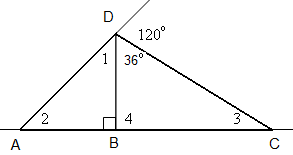 Ответ: АВD, DВС, 1 = 240, 2 = 660, 3 = 540, 4 = 900.Задание 2. Рассмотрите рисунки (см. рис.2).1. Определите градусные меры углов для каждого из трех случаев.2. Найди равные треугольники.При проверке учащиеся должны назвать эталоны, которые они использовали при выполнении задания.- Молодцы! Все, что вам будет необходимо для открытия нового знания повторили. А теперь решите следующую задачу.Предлагается задание 3:Задание 3. Даны АВС и А1В1С1. В = 900, В1 = 900. Известно, что АС = А1С1, АВ = А1В1. Докажите, что АВС = А1В1С1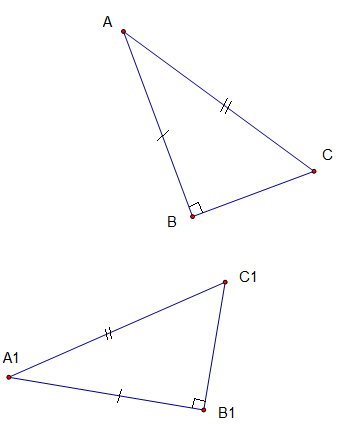 - Обсудите в группах следующий вопрос: является ли это задание пробным. Ответ необходимо обосновать.Одна из групп предлагает свой вариант ответа и обоснования: это задание пробное, т.к. оно новое, в задаче надо доказать равенство прямоугольных треугольников, раньше мы таких заданий не выполняли.- А теперь каждый задумайтесь, и скажите, какие затруднения у вас могут возникнуть при решении данного задания?Возможный вариант ответа: я не смогу доказать равенство прямоугольных треугольников, используя известные признаки равенства треугольников.3. Выявление места и причины затруднения.- Посовещайтесь в группах  в течение 1 минуты и ответьте на вопросы:1) какое задание должны были выполнить;2) чем могли воспользоваться при выполнении задания;3) в каком месте и почему возникнет затруднение.Одна из групп озвучивает результат обсуждения, остальные при необходимости уточняют, дополняют.Возможный вариант ответа: надо было доказать, что два прямоугольных треугольника равны; нет знаний, которыми можно было бы воспользоваться; нет признака равенства прямоугольных треугольников по двум элементам.4. Построение проекта выхода из затруднения.- Посовещайтесь в группах в течение 1 минуты:1. сформулируйте цель дальнейшей деятельности;2. сформулируйте тему урока.Одна из групп озвучивает результат обсуждения, остальные при необходимости уточняют, дополняют.Возможный вариант ответа:Цель: Узнать, признаки равенства прямоугольных треугольников.Тема урока: «Признаки равенства прямоугольных треугольников».- Для достижения поставленной цели вы должны будете работать с заданием 4:Задание 4. Докажите, что треугольники равны.- Что теперь необходимо сделать? (Составить план действий по реализации сформулированной цели.)- У вас в группах лежат шаги будущего плана. Прочтите эти шаги и расставьте их в нужном порядке.После обсуждения на доске фиксируется план действий:1. Рассмотреть каждую пару треугольников.2. Записать условие.3. Доказать, что они равны, используя известные признаки.4. Сформулировать признаки равенства прямоугольных треугольников.Если класс слабый, то можно в каждую группу дать только одну задачу.5. Реализация построенного проекта.Работа организуется в группах, одна из групп озвучивает результат работы, остальные при необходимости уточняют, дополняют. После выступления групп на доску вывешивается эталон:Эталон. Признаки равенства прямоугольных треугольников.- Вернитесь к пробному заданию и докажите, что треугольники равны.Учащиеся работают в рабочих тетрадях. Потом один ученик озвучивает результат. Остальные дополняют и уточняют.- Вы справились с затруднением?- Что вы теперь можете делать?6. Первичное закрепление во внешней речи.Учащимся предлагается выполнить задание 5:Задание 5. Докажите, что треугольники равны.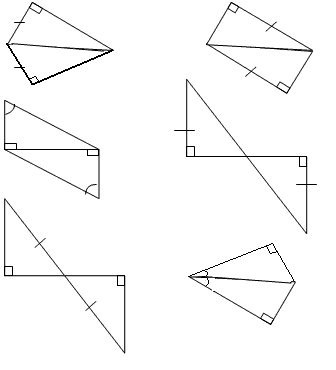 Задание выполняется в группах, каждый из участников группы проговаривает один из примеров. После выполнения задания проводится самопроверка по образцу.Один из группы озвучивают затруднения, которые возникли при выполнении задания.7. Самостоятельная работа с самопроверкой по эталонуДля самостоятельной работы учащимся предлагается выполнить задание 6:Задание 6. Выбрать равные треугольники и указать признак.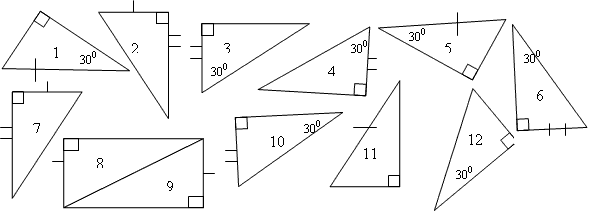 Ответы: равные треугольники 8 и 9; 3 и 4; 1 и 5; 6 и 10; 2и 7.Учащиеся выполняют самостоятельную работу, указывая признаки равенства прямоугольных треугольников, которые использовали при выполнении задания и проводят самопроверку по эталону для самопроверки.- Проанализируйте в группах результаты выполнения самостоятельной работы:назовите, какие эталоны использовали при выполнении заданий;назовите, в каких местах и почему возникли затруднения.Один из группы озвучивает результаты анализа работ.8. Включение в систему знаний и повторение.Задание 7.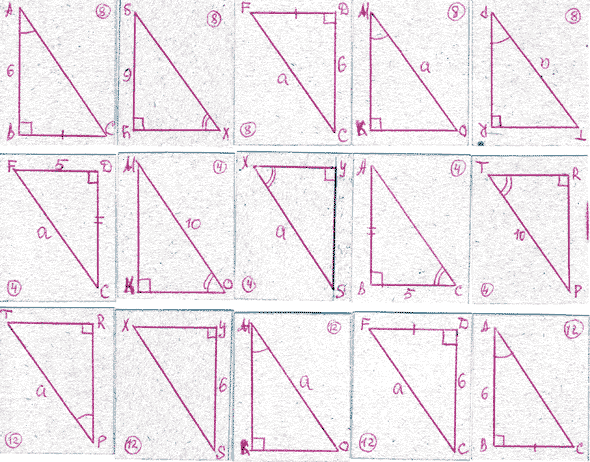 Ответ одинаков во всех карточках: ABC = CDF – по двум катетам; MKO = PRT – по гипотенузе и острому углу; SYX – остался без пары.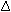 Работа организуется в парах. На каждой парте карточка с пятью треугольниками. Выбрать равные треугольники, выписать названия треугольников и признак равенства (проверка сразу).- Какие признаки вы использовали для решения этих заданий?- Сколько пар равных элементов надо искать у прямоугольных треугольников?9. Рефлексия учебной деятельности.- Что вы сегодня узнали нового?- Какова была цель вашей деятельности?- Почему вы поставили перед собой такую цель?- Вы достигли поставленной цели?- Что вы использовали, и что вам помогло в достижении цели?- Оцените свою работу на уроке с помощью смайликаДомашнее задание: выучить формулировки признаков равенства прямоугольных треугольников. Прочитать по учебнику и рассмотреть доказательства признаков.Задача для домашнего задания:Свойства прямоугольных треугольниковСвойства прямоугольных треугольниковСвойства прямоугольных треугольников1.Дано:   АВС; А = 90°Доказать:В + С= 90°2.Дано:   АВС; А = 90°; В = 30°Доказать:АС = ВС3.Дано:   АВС; А = 90°, АС = ВСДоказать:В = 30°Признаки равенства треугольниковПризнаки равенства треугольниковПризнаки равенства треугольниковПо двум сторонам и углу между нимиДано:    АВС;    А1В1С1А = А1;АВ = А1В1;АС = А1С1.Доказать:   АВС =    А1В1С1По стороне и прилежащим к ней угламДано:   АВС;    А1 В1 С1А = А1;В = В1;АВ = А1В1;Доказать:   АВС =   А1В1С1По трем сторонамДано:    АВС;    А1 В1 С1АВ = А1В1;ВС = В1С1;АС = А1С1.Доказать:   АВС =    А1В1С1 = 200,  = ?  = 450,  =? = 300,  = ?РисунокУсловиеПризнак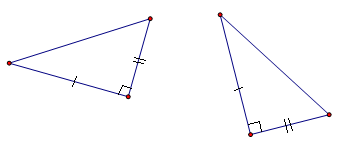 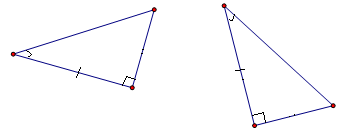 Я понял тему, но у меня есть сомнение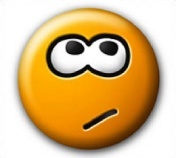 Я понял тему и могу работать по эталону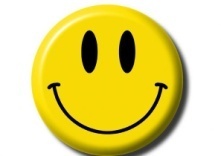 Я понял тему и могу объяснить другим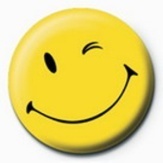 Дано:ABC –равностороннийВысоты AD CE = K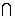 Найдите углы AKC, AKE, CDK.